Valentine’s Day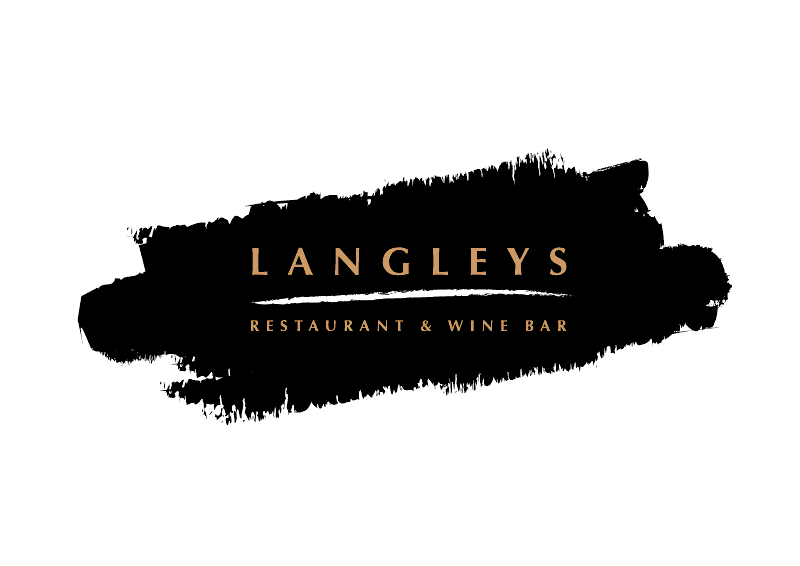 4 Course Meal £39.50 per personSTARTERSRoasted apple and celeriac soup, Toasted Sourdough (Vv)Gressingham smoked Duck and poached plum salad, dandelion, red wine reduction (Gd)Devon crab arancini, brown crab mayonnaise, sea vegetable, lemon oil MAIN COURSESesame crusted Salmon fillet, Sticky Jasmine Rice, Bok Choy, teriyaki jus (dg)New seasoned herb crusted lamb rack, gratin potatoes, maple glazed carrots,red currant jus(g) (£8 supplement)Tiger prawns and chorizo tagliatelle, samphire, confit garlic, chilli, lemon oilGrilled & spiced cauliflower steak, dressed courgette, provincial vegetable, tahiniDressing (Vvg)DESSERTSEnglish rhubarb and apple crumble, vanilla ice cream/custard (vg)Tiramisu, Coffee Syrup, Hazelnut and Chocolate soil (v)Dark Chocolate & Cherry brownie, raspberry coulis, honey comb ice creamTea / Coffee and Petit Fours